THE COUNCILCity of New Orleans     	              JASON ROGERS WILLIAMS 	            		               	                        HELENA MORENO                                                Councilmember-At-Large                                                   			   Councilmember-At-Large                   JOSEPH I. GIARRUSSO III             JAY H. BANKS                         KRISTIN GISLESON PALMER	JARED C. BROSSETT                        CYNDI NGUYEN         Councilmember District "A"     Councilmember District "B"          Councilmember District "C"          Councilmember District "D"       Councilmember District "E"AGENDARegular Meeting of the City Councilto be held in City Hall Council Chamber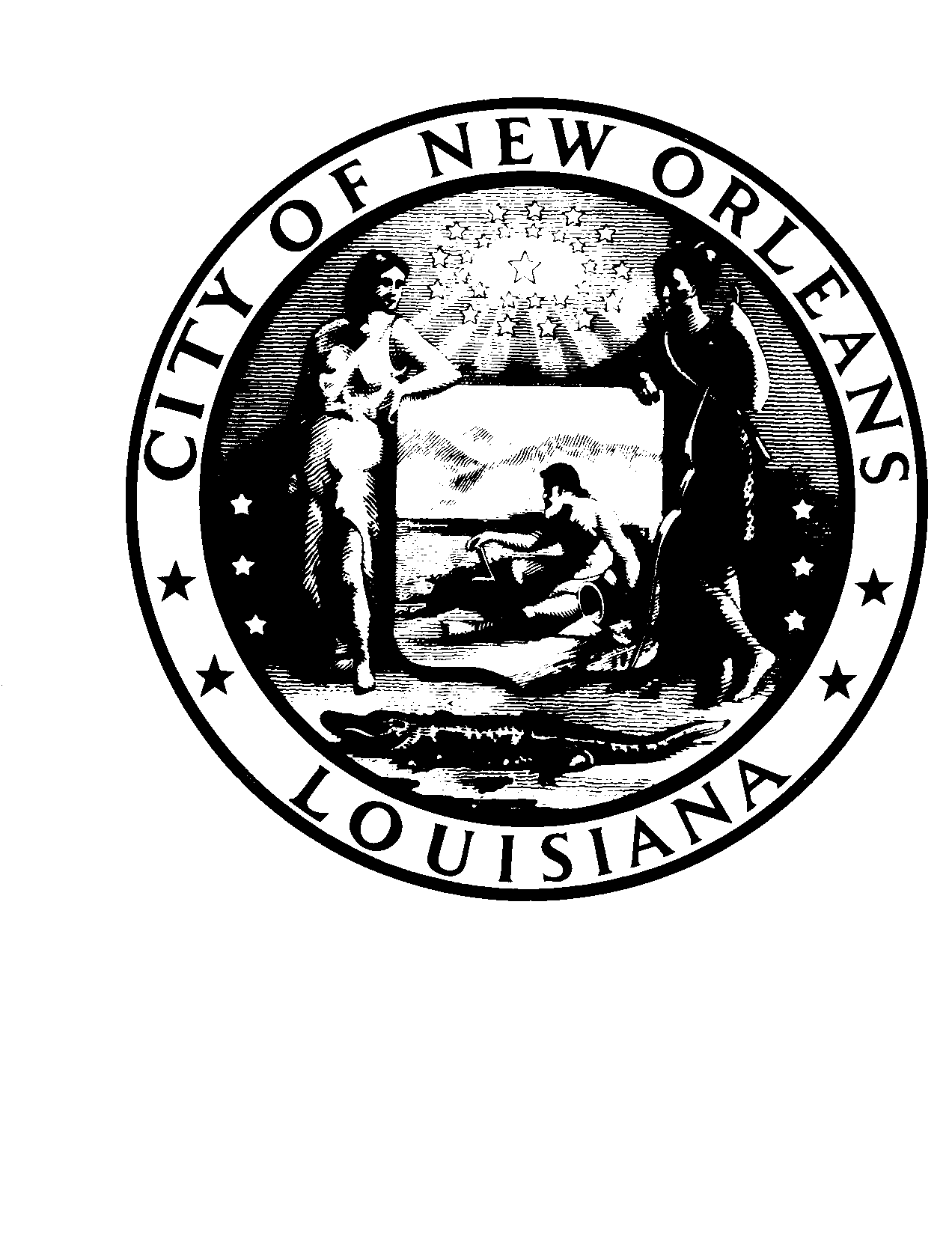 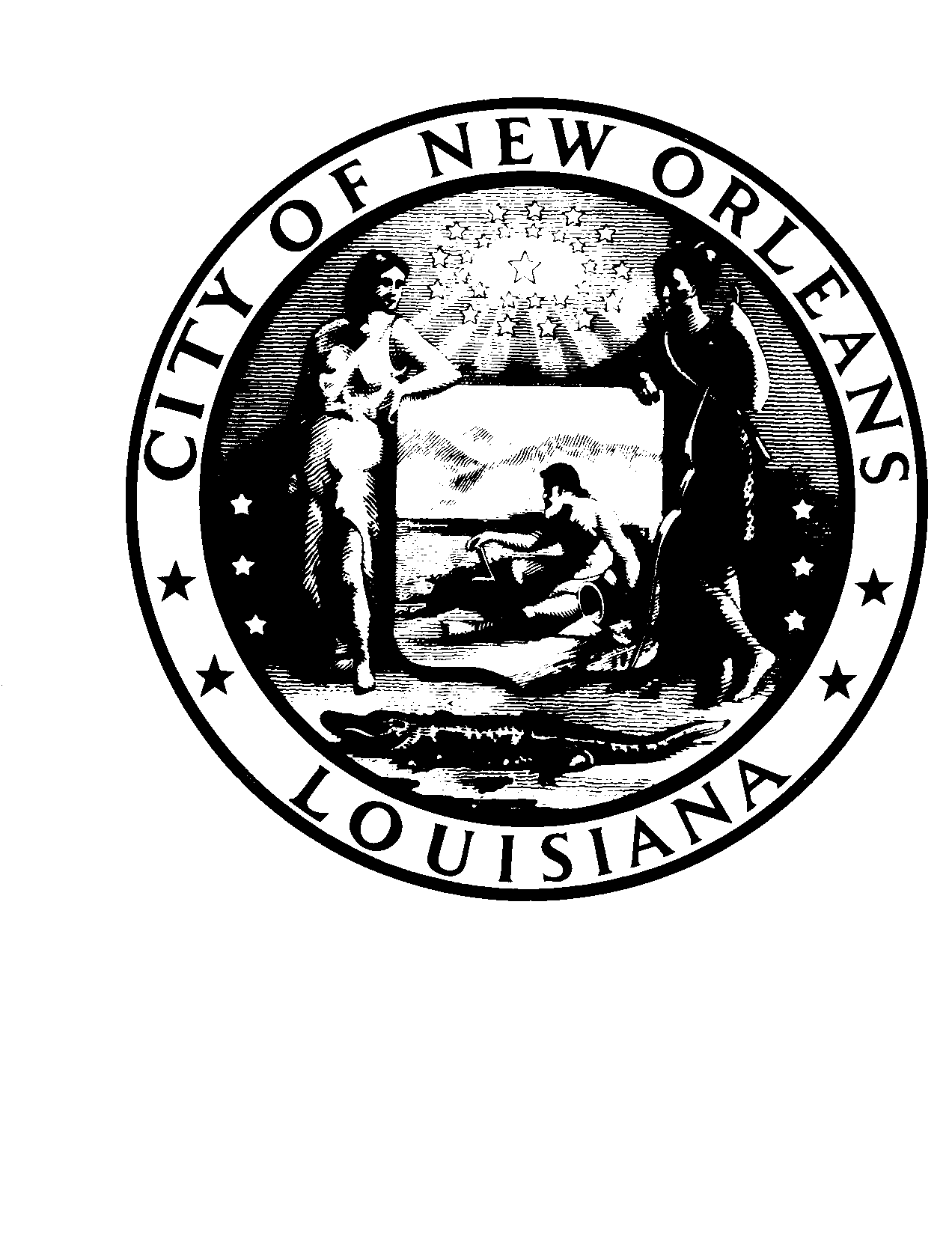 on Thursday, February 21, 2019 at 10:00 A.M.         PRESIDENT		 VICE PRESIDENT       JASON ROGERS WILLIAMS                                                                                              	          	HELENA MORENO             Councilmember-At-Large	                                                       Councilmember-At-Large        		 ROLL CALLLORA W. JOHNSONCLERK OF COUNCILINVOCATIONREV. DR. EMANUEL SMITH, JR., PASTORISRAELITE BAPTIST CHURCHPRESENTATION OF COLORSPLEDGE OF ALLEGIANCE TO THE FLAGJAY H. BANKSCOUNCILMEMBER DISTRICT “B”NATIONAL ANTHEMZULU ENSEMBLE    REV. DR. EMANUEL SMITH, JR., PASTOR	                                     CITY COUNCIL CHAPLAINSPECIAL ORDERS OF BUSINESSFIRST ORDER OF BUSINESS - PRESENTATION – ELROY A. JAMES, PRESIDENT OF ZULU, GEORGE V. RAINEY, ZULU KING 2019, KAILYN L. RAINEY, QUEEN ZULU 2019 AND THE 2019 CHARACTERSBrief:	The Krewe of ZULU promoting their 2019 Mardi Gras showcase.Annotation:(Cms. Brossett and Banks).TO APPEAR.SECOND ORDER OF BUSINESS - PRESENTATION – PATRICK YOUNG, DIRECTOR OF SHARP MEN NEW ORLEANSBrief:Promoting the vision of becoming an international network that provides resources to assist underserved men by establishing professional self-confidence and their launch event that will be held on Friday, February 22nd.Annotation:(Cm. Williams).TO APPEAR.THIRD ORDER OF BUSINESS CONSENT AGENDACOMMUNICATION – FROM ALYSSA MAURICE-ANDERSON, ASSISTANT GENERAL COUNSEL, LEGAL DEPARTMENT – REGULATORY, ENTERGY SERVICES, LLCBrief:Submitting on behalf of Entergy New Orleans, LLC (“ENO” or the Company) an original and two copies of Objections to the Sixth Set of Requests for Information Propounded by Air Products and Chemicals, Inc., Re: Revised Application of  Entergy New Orleans, LLC for a Change in Electric and Gas Rates Pursuant to Council  Resolutions R-15-194 and R-17-504 and for Related Relief. (Council Docket No. UD-18-07)Annotation:MAY BE RECEIVED.COMMUNICATION – FROM SHANNON BELL, LEGAL ASSISTANT TO LUKE F. PIONTEK & CHRISTIAN J. RHODES, ROEDEL PARSONS KOCH BLACHE BALHOFF & MCCOLLISTER, A LAW CORPORATIONBrief:Submitting an original and two (2) copies of Comments Regarding Entergy New Orleans, LLC’s 2019 Reliability on behalf of The Sewerage and Water Board of New Orleans’, Re: Resolution Directing Entergy New Orleans, Inc., to Investigate and Remediate Electric Service Disruptions and Complaints and to Establish Minimum Electric Reliability Performance Standards and Finance Penalty Mechanisms.  (UD-17-04)Annotation:MAY BE RECEIVED.COMMUNICATION – FROM TIMOTHY S. CRAGIN, ASSISTANT GENERAL COUNSEL, LEGAL SERVICES – REGULATORY, ENTERGY SERVICES, LLCBrief:Submitting pursuant to paragraph 20 of the Agreement in Principle approved by Resolution R-06-459, Entergy New Orleans LLC (“ENO”)is required to annually report the collections, principal, interest, disbursements, and any aggregate amount of costs incurred during the year for restoration of service from ENO’s Storm Reserve Fund Escrow Account.Annotation:MAY BE RECEIVED.COMMUNICATION – FROM TIMOTHY S. CRAGIN, ASSISTANT GENERAL COUNSEL, LEGAL SERVICES – REGULATORY, ENTERGY SERVICES, LLCBrief:Submitting pursuant to ordering paragraph 8 of the Council Resolution R-15-195, Entergy New Orleans LLC (“ENO”) is required to annually report the collections, principal, interest, disbursements, and any aggregate amount of costs incurred during the year for restoration of service from ENO’s Securitized Storm Reserve Account.Annotation:MAY BE RECEIVED.COMMUNICATION – FROM ELIZABETH B.  BALLARD, DEPARTMENT OFSAFETY AND PERMITS, NEIGHBORHOOD CONSERVATION DISTRICT ADVISORY COMMITTEE, NCDAC CLERKBrief:Requesting Council action regarding the Neighborhood Conservation District Advisory Committee’s decision of “approval” on applications for demolition permits for the following locations:Addresses								Districts3642 Trafalgar St.						    A931 Erato St.							    B2612 Republic St.						    DAnnotation:MAY BE RECEIVED.COMMUNICATION – FROM JESSE EVANS, JR., CPFIM, DIRECTOR, CITY OF NEW ORLEANS EMPLOYEES’ RETIREMENT SYSTEMBrief:Submitting the 2018 attendance report and sign in sheets for the Board of Trustees of the City of New Orleans Employees’ Retirement System.Annotation:MAY BE RECEIVED.COMMUNICATION – FROM ELLIOTT PERKINS, EXECUTIVE DIRECTOR,NEW ORLEANS HISTORIC DISTRICT LANDMARKS COMMISSION/CENTRAL BUSINESS DISTRICT HISTORIC DISTRICT LANDMARKS COMMISSIONBrief:Submitting the attendance records for the New Orleans Historic District Landmarks Commission and Central Business District Historic District Landmarks Commission for 2018.Annotation:MAY BE RECEIVED.COMMUNICATION – FROM KEN CARON, PRESIDENT AND ERIN HOLMES, EXECUTIVE DIRECTOR, VIEUX CARRÈ PROPERTY OWNERS, RESIDENTS AND ASSOCIATES (VCPORA) Brief:Requesting to appeal the Vieux Carré Commission (VCC) decision for “Conceptual Approval” of the proposed newconstruction for the property located at 336 Decatur Street.Annotation:MAY BE RECEIVED.  (Suggested Hearing Date Set For 3/14/19).COMMUNICATION – FROM SYLVIA SCINEAUX-RICHARD, PRESIDENT, EAST NEW ORLEANS NEIGHBORHOOD ADVISORY COMMISSION (ENONAC)Brief:Submitting Re: East New Orleans Neighborhood Advisory Commission Resolution R-16-4 on the Proposed Entergy Gas Plant.  (Docket No. 16-02)Annotation:MAY BE RECEIVED.  COMMUNICATION – FROM TIMOTHY S. CRAGIN, ASSISTANT GENERAL COUNSEL, LEGAL SERVICES – REGULATORY, ENTERGY SERVICES, LLCBrief:Submitting an original and two copies of the State Preconstruction and Part 70 Operating Permit No. 2140-00014-V5B issued to Entergy New Orleans, LLC (“ENO”) by the Louisiana Department of Environmental Quality (“LDEQ”), Office of Environmental Services for the Michoud Electric Generating Plant, New Orleans Power Station, Reciprocating Internal Combustion Engine Option, pursuant to Council Resolution R-18-65, Re: Supplemental and Amending Application of Entergy New Orleans, LLC for Approval to Construct New Orleans Power Station and Request for Cost Recovery and Timely Relief.  (CNO Docket No.: UD-16-02)Annotation:MAY BE RECEIVED.COMMUNICATION – FROM CARRIE R. TOURNILLON, KEANǀMILLER LLP, ATTORNEY AT LAWBrief:Submitting an original and two copies of the Objections to the First Set of Requests for Information propounded by Entergy New Orleans, LLC on behalf of Air Products and Chemicals, Inc., RE:  Revised Application of ENO for a Change in Electric and Gas Rate in the City of New Orleans Pursuant to Council Resolution R-15-194 and R-17-504 and for Related Relief.  (CNO Docket UD-18-07)Annotation:MAY BE RECEIVED.COMMUNICATION – FROM ASHANTI PERSON, ASSISTANT TO LUKE F. PIONTEK & CHRISTIAN J. RHODES, ROEDEL PARSONS KOCH BLACHE BALHOFF & MCCOLLISTER, A LAW CORPORATIONBrief:Submitting an original and three (3) copies of Crescent City Power Users Group’s Objections to Discovery Propounded by Entergy New Orleans, LLC on behalf of Crescent City Power Users’ Group, Re: Revised Application of Entergy New Orleans, LLC for a Change in Electric and Gas Rates Pursuant to Council Resolutions R-15-194 and R-17-504 and for Relief. (UD-18-07)Annotation:MAY BE RECEIVED.COMMUNICATION – FROM LOGAN A. BURKE, EXECUTIVE DIRECTOR, ALLIANCE FOR AFFORDABLE ENERGYBrief:Submitting RE: Draft Resolution R-19-20, RESOLUTION AND ORDER DIRECTING ENTERGY NEW ORLEANS,LLC TO MAKE A NEW FILING TO ADDRESS NEW ORLEANS TRANSMISSION RELIABILITY ISSUES.Annotation:MAY BE RECEIVED.COMMUNICATION – FROM CARRIE R. TOURNILLON, KEANǀMILLER LLP, ATTORNEYS AT LAWBrief:Submitting an original and two copies of the Motion to Enroll as Counsel of Record on behalf of Air Products And Chemicals, Inc., RE:  Public Application of Entergy New Orleans, Inc. for Approval to Construct New Orleans Power Station and Request for Cost Recover and Timely Relief.  (CNO Docket UD-16-02)Annotation:MAY BE RECEIVED.COMMUNICATION – FROM JULIANNA D. PADGETTBrief:Submitting RE: Reconsideration of Entergy Gas Power Plant Vote.Annotation:MAY BE RECEIVED.COMMUNICATION – FROM JAY BEATMANN, COUNSEL, DENTONS US LLPBrief:Submitting an original and three (3) copies of the Objections of the Utility Advisors for the Council of the City of New Orleans to Entergy New Orleans, LLC’s Second Set of Requests for Information, In Re: Application of ENO for a Change in Electric and Gas Rates Pursuant to Council Resolutions R-15-194 and R-17-504 and for Related Relief.  (CNO Docket UD-18-07)Annotation:MAY BE RECEIVED.COMMUNICATION – FROM LISA M. HUDSON, DIRECTOR OF PERSONNEL, CITY OF NEW ORLEANS, DEPARTMENT OF CITY CIVIL SERVICE, CITY CIVIL SERVICE SERVICE COMMISSIONBrief:Submitting for Council approval the Amendments to the Classified Pay Plan (New Orleans Public Library), New Classification: Library Programming Coordinator as adopted by the Civil Service Commission at its meeting of January 28, 2019, in accordance with Article X, Section 10 of the Constitution of Louisiana.Annotation:MAY BE RECEIVED.COMMUNICATION – FROM LAURA AMBEAU, ENVIRONMENTAL SCIENTIST, PUBLIC PARTICIPATION GROUP, LOUISIANA DEPARTMENT OF ENVIRONMENTAL QUALITY, OFFICE OF ENVIRONMENTAL SERVICESBrief:Requesting public comments regarding permitting actions for the Colt Inc., 9300 Old Gentilly Rd., New Orleans, LA. (A169367 PER 20190001 New Orleans, Orleans Parish, Louisiana).Annotation:MAY BE RECEIVED.COMMUNICATION – FROM SCOTT M. CELINO, MANAGER, FUEL & SPECIAL RIDERS, ENTERGY SERVICES, INC.Brief:Submitting Entergy New Orleans, LLC’s quarterly reports of Natural Gas Storage Program costs and benefits in compliance with the terms and conditions of Resolution R-91-102, dated May 23, 1991.Annotation:MAY BE RECEIVED.COMMUNICATION – FROM POLLY S. ROSEMOND, MANAGER, REGULATORY AFFAIRS, ENTERGY NEW ORLEANS, LLCBrief:Submitting in accordance with Paragraph B of Schedule FAC-4-6 (Fuel Adjustment Clause) implemented pursuant to Council Resolution R-09-136, Entergy New Orleans, LLC (“ENO”) hereby notifies the Council that the Company’s preliminary calculation of ENO Algiers March 2019 Fuel Adjustment Clause (“FAC”) factors indicate an increase of more than 25% over the previous billing month.  The March 2019 FAC factor for ENO Algiers customers is estimated to be $0.015892/kWh compared to the actual billed February 2019 FAC factor of $0.009367/kWh, RE: Pursuant to Rate Schedule FAC-7, Approved by Council Resolution R-09-136, Requiring Notification of a 25% or Greater Increase in the Monthly Electric Fuel Adjustment (ENO – Algiers FAC – Month in Reference – March 2019 compared to February 2019).Annotation:MAY BE RECEIVED.COMMUNICATION – FROM JAY BEATMANN, COUNSEL, DENTONS US LLPBrief:Submitting an original and three (3) copies of the Advisors’ Report, Re: Rulemaking Proceeding to Consider Process for How Any Future Requests for Proposals for Generating Resources or Purchase Power Agreements Issued by Entergy New Orleans, LLC shall be conducted.  (CNO Docket UD-18-05)Annotation:MAY BE RECEIVED.REPORT – OF THE EXECUTIVE DIRECTOR OF THE CITY PLANNING 	COMMISSIONBrief:Transmitting Zoning Docket Numbers 13/19 – Cm. Gisleson Palmer, 15/19 – Cm. Banks, 16/19 – Cm. Banks, 17/19 – Cm. Banks, 18/19 – Cm. Brossett, 20/19 – Cm. Banks, 21/19 – Cm. Banks, 22/19 – Cm. Giarrusso, Cn. Deadline 4/22/19.Annotation:MAY BE RECEIVED.  (Suggested Hearing Date Set For 3/14/19).MOTION – NO. M-19-69 – BY:  COUNCILMEMBER GISLESON PALMER (BY REQUEST)Brief:Ratifying, confirming and approving the Mayor’s appointment of Maria Montero (vice John Deveny), representing the Marigny Historic District, as a member of the New Orleans Historic District Landmarks Commission, effective upon approval by the Council of the City of New Orleans, for a term ending on June 30, 2022.Annotation:(Questionnaire Received. Governmental Affairs Committee recommended approval).MOTION – NO. M-19-70 – BY:  COUNCILMEMBER GISLESON PALMER (BY REQUEST)Brief:Ratifying, confirming and approving the Mayor’s appointment of Jennie Cannon West (vice Anthony French), representing the Bywater Historic District, as a member of the New Orleans Historic District Landmarks Commission, effective upon approval by the Council of the City of New Orleans, for a term ending on June 30, 2022.Annotation:(Questionnaire Received. Governmental Affairs Committee recommended approval).MOTION – NO. M-19-71 – BY:  COUNCILMEMBERS WILLIAMS, MORENO, GIARRUSSO, BANKS, GISLESON PALMER, BROSSETT, AND NGUYENBrief:Ratifying, confirming and approving the appointment of Janet Hoeffel, as a member of the Quality Assurance Review Advisory Committee for the Office of the Independent Police Monitor, for a term that will expire December 31, 2019.Annotation:(Questionnaire Received. Governmental Affairs Committee recommended approval).MOTION – NO. M-19-75 – BY:  COUNCILMEMBER BANKSBrief:Granting the “approval” of the Neighborhood Conservation District Advisory Committee’s request for a demolition permit for the property at the following location:1917-19 Sixth St.MOTION – NO. M-19-77 – BY:  COUNCILMEMBER BANKSBrief:Granting the “approval” of the Neighborhood Conservation District Advisory Committee’s request for a demolition permit for the property at the following location:3915-17 Thalia St.MOTION TO ADOPT CONSENT AGENDA AND REFER OTHER MATTERS TO THE PROPER AGENCY.YEAS:	NAYS:	ABSENT:	AND THE CONSENT AGENDA WAS ADOPTED.REGULAR AGENDAALL LAND USE MATTERS ARE SCHEDULED TO COMMENCE AT 11:00 A.M.OR THEREAFTERLEGISLATIVE GROUPING1a.	NCDAC – OF ELIZABETH B. BALLARD, DEPARTMENT OF SAFETY AND PERMITS, NEIGHBORHOOD CONSERVATION DISTRICT ADVISORY COMMITTEE, NCDAC CLERKBrief:Requesting Council action regarding the Neighborhood Conservation District Advisory Committee’s decision of “denial” on an application for a demolition permit for the following location:	Address:	2130 Music St.	Motion failed. This property was forwarded to the Clerk of 	Council without a recommendation, as the committee did not 	pass a Motion.Annotation:(Cm. Brossett, Cn. Deadline 3/11/19).ON DEADLINE.1b.	MOTION (LYING OVER) – NO. M-19-35 – BY: COUNCILMEMBER BROSSETTBrief:Granting the “no recommendation” of the Neighborhood Conservation District Advisory Committee’s request for a demolition permit for the property at the following location:2130 Music St.LEGISLATIVE GROUPING 2a.	NCDAC – OF ELIZABETH B. BALLARD, DEPARTMENT OF 	SAFETY AND PERMITS, NEIGHBORHOOD CONSERVATION DISTRICT 	ADVISORY COMMITTEE, NCDAC CLERKBrief:Requesting Council action regarding the Neighborhood Conservation District Advisory Committee’s decision of “denial” on an application for a demolition permit for the following location:	Address:	2124-26 St. Andrew St.The property owner is requesting a fee reduction/waiver of the post demolition fee of $7,680.00 which is 15% of the building value of $51,200.00 as recorded by the Orleans Parish Tax Assessor’s Office.	NCDAC recommended a Motion to Deny fee waiver/reduction; Motion Passed fee stand at $7,680.00.Annotation:(Cm. Banks, Cn. Deadline 3/25/19).2b.	MOTION – NO. M-19-76 – BY:  COUNCILMEMBER BANKSBrief:Approving the recommendation of “denial” of the Neighborhood Conservation District Advisory Committee’s request for a fee reduction of the post-demolition fee from $7,680.00 for the property at the following location:2124-26 St. Andrew St.HDLC APPEAL – OF DARBY SHIELDS, MANAGING PARTNER, FD COURT LLCBrief:Requesting to appeal the Historic District Landmarks Commission’s decision of “denial” of the demolition of a garage for property located at 3 Flowerdale Court.Annotation:(Cm. Giarrusso, Cn. Deadline 2/24/19).ON DEADLINE.HDLC APPEAL – OF J. KEITH HARDIE, JR., VICE PRESIDENT, MAPLEAREA RESIDENTS, INC. (MARI)Brief:Requesting to appeal the Historic District Landmarks Commission’s (HDLC) decision of “conceptual approval” of the proposed addition to the Carrollton Courthouse for the property located at 701 S. Carrollton Avenue.Annotation:(Cm. Giarrusso, Cn. Deadline 3/24/19).(Report received at the meeting of 2/7/19).ZONING DOCKET NO. 142/18 – WARREN EASTON CHARTER HIGH SCHOOL FOUNDATION, INC.Brief:Requesting a conditional use to permit a secondaryeducational facility in an HU-RD2 Historic Urban Two-Family Residential District and an HUC Historic Urban Corridor Use Restriction Overlay District, on Square 399, Lots 16 and 17, in the Second Municipal District, bounded by Iberville Street, Bienville Street, North Gayoso Street, and North Salcedo Street (Municipal Addresses:  3017-3023 Iberville Street).  The recommendation of the City Planning Commission being “FOR APPROVAL”, subject to four (4) waivers and eleven (11) provisos.Annotation:(Cm. Banks, Cn. Deadline 4/8/19).ZONING DOCKET NO. 144/18 – 5330 ST. CLUDE, LLCBrief:Requesting a conditional use to permit the retail sale of packaged alcoholic beverages in an HU-MU Historic Urban Neighborhood Mixed-Use District, an HUC Historic Urban Corridor Use Restriction Overlay District, and an EC Enhancement Corridor Design Overlay District, on Square 337, part of Lot 2 and Lots 3 through 12 or Lot 35, in the Third Municipal District, bounded by Saint Claude Avenue, Andry Street, Egania Street, Alice Court, and North Rampart Street (Municipal Address:  5330 Saint Claude Avenue).  The recommendation of the City Planning Commission being “NO ACTION”.YEAS:	Green, Hughes, Stewart - 3NAYS:	Brown, Isaacson, Lunn, Steeg, Wedberg - 5ABSENT:	N/AAnnotation:(Cm. Nguyen, Cn. Deadline 4/8/19).ZONING DOCKET NO. 1/19 – ELDRIDGE P. STEPHENS, SR. AND ARLENE BIBBINS STEPHENSBrief:Requesting conditional uses to permit a retail goods establishment over 5,000 square feet in floor area with retail sales of packaged alcoholic beverages in an HU-B1 Historic Urban Neighborhood Business District, on Square 1007, Lots C-1 and 11 or Z, in the Third Municipal District, bounded by Desire Street, North Galvez Street, North Johnson Street, and Piety Street (Municipal Addresses:  2040-2042 Desire Street and 3336 North Galvez Street).  The recommendation of the City Planning Commission being “FOR APPROVAL”, subject to twelve (12) provisos.Annotation:(Cm. Brossett, Cn. Deadline 3/25/19).ZONING DOCKET NO. 6/19 – LAW OFFICE OF RACHEL I. CONNER, LLCBrief:Requesting a zoning change from an HU-RD2 Historic Urban Two-Family Residential District to an HU-MU Historic Urban Neighborhood Mixed-Use District, on Square 494, Lots F, G, and H, in the First Municipal District, bounded by Clio Street, South Dupre Street, South White Street, and Erato Street (Municipal Addresses:  4120-4128 Clio Street).  The recommendation of the City Planning Commission being “FOR APPROVAL).Annotation:(Cm. Banks, Cn. Deadline 3/25/19).ZONING DOCKET NO. 8/19 – JAE INVESTMENTS, LLCBrief:Requesting a conditional use to permit a hotel over 5,000 square feet in floor area in an HU-MU Historic Urban Neighborhood Mixed-Use District, on Square 332, Lots 9, 10, and 11, in the Second Municipal District, bounded by Iberville Street, North Dorgenois Street, Canal Street, and North Broad Street (Municipal Addresses:  2604 Iberville Street and 127 North Dorgenois Street).  The recommendation of the City Planning Commission being “FOR APPROVAL”, subject to eight (8) provisos.Annotation:(Cm. Banks, Cn. Deadline 3/25/19).ZONING DOCKET NO. 11/19 – CITY COUNCIL MOTION NO. M-18-511Brief:Requesting a text amendment to the Comprehensive Zoning Ordinance to craft content-neutral regulations, which are mindful of current First Amendment jurisprudence, to create a less burdensome application process for those wishing to erect murals within the City.  The recommendations should incorporate content-neutral submittal requirements and applicable time, place, and manner considerations, as well as clear guidelines for decisions by the City pertaining to these applications.  These recommendations should further include a reasonable timeline for decision by the City and appeal process for the applicant, and should address applicable historic district standards, Citywide.  The recommendation of the City Planning Commission being “FOR APPROVAL”.Annotation:(Cms. All, Cn. Deadline 4/8/19).ZONING DOCKET NO. 12/19 – 1432-34 North Dorgenois, LLCBrief:Requesting a zoning change from an HU-RD2 Historic Urban Two-Family Residential District to an HU-MU Historic Urban Neighborhood Mixed-Use District, on Square 1345, Lot S-1, in the First Municipal District, bounded by North Dorgenois Street, Kerlerec Street, Columbus Street, and North Rocheblave Street (Municipal Addresses:  1432-1434 North Dorgenois Street).  The recommendation of the City Planning Commission being “FOR APPROVAL”.Annotation:(Cm. Brossett, Cn. Deadline 4/8/19).ZONING DOCKET NO. 14/19 – NOLA VENTURES, LLCBrief:Requesting a zoning change from an HU-RD2 Historic Urban Two-Family Residential District to an HU-B1A Historic Urban Neighborhood Business District, on Square 155, Lots 1, 2, and 3 or Lots 27 and 28, in the First Municipal District, bounded by Camp Street, Thalia Street, Magazine Street, and Erato Street (Municipal Addresses:  1236-1240 Camp Street).  The recommendation of the City Planning Commission being “FOR APPROVAL”.Annotation:(Cm. Banks, Cn. Deadline 4/8/19).CAL. NO. 32,517 - BY:  COUNCILMEMBER BROSSETT (BY REQUEST)Brief:An Ordinance to amend Ordinance No. 27,609 MCS as amended, entitled “An Ordinance providing a Capital Budget for the year 2018” in accordance with the provisions of Sections 3-117 and 4-206(1-f) of the City Charter; and otherwise to provide with respect thereto.Annotation:(Referred to the Budget Committee).CAL. NO. 32,518 - BY:  COUNCILMEMBER GISLESON PALMERBrief: An Ordinance to effect a zoning change from an HMR-2 Historic Marigny/Tremé/Bywater Residential District to HMC-1 Historic Marigny/Tremé/Bywater Commercial District, on Square 495, Lot 9, in the Third Municipal District, bounded by Frenchmen Street, Urquhart Street, Marais Street, and Elysian Fields Avenue (Municipal Addresses: 1237-1243 Frenchmen Street); and otherwise to provide with respect thereto.    (ZONING DOCKET NUMBER 115/18)Annotation:(90 Days, Cn. Deadline 3/6/19).(Cn. Deadline 2/21/19).	ON DEADLINE.CAL. NO. 32,531 - BY:  COUNCILMEMBER BROSSETTBrief:An Ordinance to establish the Equal Pay Advisory Committee to provide advice, feedback, guiding principles, policies and subject matter expertise to the City Council on matters relating to pay equality, wage discrimination, and poverty in New Orleans; and to provide otherwise with respect thereto.CAL. NO. 32,535 - BY:   COUNCILMEMBER GISLESON PALMER (BY REQUEST)Brief:An Ordinance to authorize the Mayor to sign a servitude agreement between the City of New Orleans and the Orleans Levee District for various portions of property between St. Philip St., North Peters St., Barracks St., and the Mississippi River for the purpose of constructing, operating, and maintaining the Mississippi River Levees, Dumaine St. Floodwall Project, Stations 492+55 to 496+55 flood protection project, and to provide otherwise with respect thereto. CAL. NO. 32,536 - BY:  COUNCILMEMBERS BROSSETT, GIARRUSSO, MORENO, NGUYEN, AND GISLESON PALMER (BY REQUEST)  BriefAn Ordinance to amend Ordinance No. 27,932 M.C.S., as amended, entitled "An Ordinance providing an Operating Budget of Expenditures for the City of New Orleans for the Year 2019" to transfer funds from Miscellaneous to the Mayor’s Office to appropriately budget for the Offices of Utilities, Transportation, and Youth & Families, and otherwise to provide with respect thereto. Annotation:(Referred to the Budget Committee).CAL. NO. 32,537 - BY:   COUNCILMEMBERS BROSSETT, GIARRUSSO, MORENO, NGUYEN, AND GISLESON PALMER (BY REQUEST)Brief:An Ordinance to amend Ordinance No. 27,931 M.C.S., as amended, entitled "An Ordinance Providing an Operating Budget of Revenues for the City of New Orleans for the Year 2019" to appropriate private grant funds received from Chalmette Refining, LLC from Intergovernmental transfers to the Office of Workforce Development to sponsor youth participants from Algiers to work in Algiers through the NOLA Youth Works Summer Employment Program, and otherwise to provide with respect thereto.CAL. NO. 32,538 - BY:   COUNCILMEMBERS BROSSETT, GIARRUSSO,MORENO, NGUYEN, AND GISLESON PALMER (BY REQUEST)Brief:An Ordinance to amend Ordinance No. 27,932 M.C.S., as amended, entitled "An Ordinance Providing an Operating Budget of Expenditures for the City of New Orleans for the Year 2019" to appropriate private grant funds received from Chalmette Refining, LLC from Intergovernmental transfers to the Office of Workforce Development to sponsor youth participants from Algiers to work in Algiers through the NOLA Youth Works Summer Employment Program, and otherwise to provide with respect thereto.CAL. NO. 32,539 - BY:   COUNCILMEMBER GISLESON PALMER (BYREQUEST)Brief:An Ordinance to provide for the designation of public property within areas of the City of New Orleans as temporary “Clean Zones” during the time period beginning at 6:00 a.m., Monday, April 8, 2019, and ending at 6:00 p.m., Monday, April 15, 2019, relative to the use of these areas in conjunction with the 2019 French Quarter Festival (FQF) and during the time period of 6:00 a.m., Monday, July 29, 2019, and ending at 6:00 p.m., Monday, August 5, 2019, relative to the use of these areas in conjunction with the 2019 Satchmo SummerFest (SSF) and related activities and events produced by  French Quarter Festivals, Incorporated (FQFI); to provide for the temporary prohibition of certain permits within the Clean Zone areas; to provide for the temporary prohibition of transaction of certain business and/or commercial activity in the Clean Zone areas; to provide for the establishment of public participation areas; to provide for the establishment of fines and penalties for violations of this ordinance; to establish the Clean Zone area generally bounded by the Mississippi River to Religious Street via Orange Street, Tchoupitoulas Street to Calliope Street, Dryades Street to Rampart Street, Elysian Fields Avenue, along Frenchmen Street to include Washington Square Park, the Historic Treme District and the east bank of the Mississippi River, including Woldenberg Riverfront Park and Spanish Plaza, Louis Armstrong Park, Crescent Park, and the Louisiana State Museum’s New Orleans Jazz Museum at the Mint; including the airspace above the specified boundaries; and otherwise to provide with respect thereto.Annotation:Technical Correction needed.CAL. NO. 32,540 - BY:   COUNCILMEMBERS BROSSETT, GIARRUSSO, MORENO, NGUYEN, AND GISLESON PALMER (BY REQUEST)Brief:  An Ordinance to amend Ordinance No. 27,931 M.C.S., as amended, entitled "An Ordinance providing an Operating Budget of Revenues for the City of New Orleans for the Year 2019" to transfer funds from Intergovernmental Transfers to the Office of the Mayor, Office of Homeland Security to appropriate hazard mitigation federal grant funds, and otherwise to provide with respect thereto. CAL. NO. 32,541 - BY:   COUNCILMEMBERS BROSSETT, GIARRUSSO, MORENO, NGUYEN, AND GISLESON PALMER (BY REQUEST)  Brief:An Ordinance to amend Ordinance No. 27,932 M.C.S., as amended, entitled "An Ordinance providing an Operating Budget of Expenditures for the City of New Orleans for the Year 2019" to transfer funds from Intergovernmental Transfers to the Office of the Mayor, Office of Homeland Security to appropriate hazard mitigation federal grant funds, and otherwise to provide with respect thereto.  CAL. NO. 32,542 - BY:   COUNCILMEMBERS BROSSETT, GIARRUSSO, MORENO, NGUYEN, AND GISLESON PALMER (BY REQUEST)  Brief:An Ordinance to amend Ordinance No. 27,931 M.C.S., as amended, entitled "An Ordinance providing an Operating Budget of Revenues for the City of New Orleans for the Year 2019" to transfer funds from Intergovernmental Transfers to the Chief Administrative Office- Homeland Security/Office of Emergency Preparedness to appropriate emergency management performance federal grant funds, and otherwise to provide with respect thereto.CAL. NO. 32,543 - BY:   COUNCILMEMBERS BROSSETT, GIARRUSSO,MORENO, NGUYEN, AND GISLESON PALMER (BY REQUEST) Brief: An Ordinance to amend Ordinance No. 27,932 M.C.S., as amended, entitled "An Ordinance providing an Operating Budget of Expenditures for the City of New Orleans for the Year 2019" to transfer funds from Intergovernmental Transfers to the Chief Administrative Office- Homeland Security/Office of Emergency Preparedness to appropriate emergency management performance federal grant funds, and otherwise to provide with respect thereto.   CAL. NO. 32,544 - BY:   COUNCILMEMBERS BROSSETT, GIARRUSSO,MORENO, NGUYEN, AND GISLESON PALMER (BY REQUEST)  Brief:An Ordinance to amend Ordinance No. 27,931 M.C.S., as amended, entitled "An Ordinance providing an Operating Budget of Revenues for the City of New Orleans for the Year 2019" to transfer funds from Intergovernmental Transfers to the Chief Administrative Office- Homeland Security/Office of Emergency Preparedness to appropriate state grant funds to be used to increase the City’s medicine dispensing capacity, and otherwise to provide with respect thereto.   Annotation:Fiscal Note received.CAL. NO. 32,545 - BY:   COUNCILMEMBERS BROSSETT, GIARRUSSO, MORENO, NGUYEN, AND GISLESON PALMER (BY REQUEST)  Brief:An Ordinance to amend Ordinance No. 27,932 M.C.S., as amended, entitled "An Ordinance providing an Operating Budget of Expenditures for the City of New Orleans for the Year 2019" to transfer funds from Intergovernmental Transfers to the Chief Administrative Office- Homeland Security/Office of Emergency Preparedness to appropriate state grant funds to be used to increase the City’s medicine dispensing capacity, and otherwise to provide with respect thereto.  Annotation:Fiscal Note received.CAL. NO. 32,546 - BY:   COUNCILMEMBERS BROSSETT, GIARRUSSO, MORENO, NGUYEN, AND GISLESON PALMER (BY REQUEST)  Brief:An Ordinance to amend Ordinance No. 27,931 M.C.S., as amended, entitled "An Ordinance providing an Operating Budget of Revenues for the City of New Orleans for the Year 2019" to transfer funds from Intergovernmental Transfers to the Office of the Mayor, Office of Homeland Security to appropriate homeland security state grant funds, and otherwise to provide with respect thereto.     CAL. NO. 32,547 - BY:   COUNCILMEMBERS BROSSETT, GIARRUSSO, MORENO, NGUYEN, AND GISLESON PALMER (BY REQUEST)  Brief:An Ordinance to amend Ordinance No. 27,932 M.C.S., as amended, entitled "An Ordinance providing an Operating Budget of Expenditures for the City of New Orleans for the Year 2019" to transfer funds from Intergovernmental Transfers to the Office of the Mayor, Office of Homeland Security to appropriate homeland security state grant funds, and otherwise to provide with respect thereto.CAL. NO. 32,548 - BY:   COUNCILMEMBERS BROSSETT, GIARRUSSO,MORENO, NGUYEN, AND GISLESON PALMER (BY REQUEST)  Brief:An Ordinance to amend Ordinance No. 27,932 M.C.S., as amended, entitled "An Ordinance providing an Operating Budget of Expenditures for the City of New Orleans for the Year 2019" to transfer funds within the Economic Development Fund from appropriations code “other operating” to appropriations code “personal services,” and otherwise to provide with respect thereto.CAL. NO. 32,553 - BY:   COUNCILMEMBER BROSSETT (BY REQUEST)Brief:An Ordinance to amend and re-ordain Ordinance No. 27,930 M.C.S., entitled “An Ordinance Providing a Capital Budget for the Year 2019”, to effect the following change to the 2019 Capital Budget: to appropriate funds to the Department of Parks and Parkways; and otherwise to provide with respect thereto.Annotation:Fiscal Note received.CAL. NO. 32,555 - BY:   COUNCILMEMBER BROSSETT (BY REQUEST)Brief:An Ordinance to authorize the Mayor of the City of New Orleans to enter into a Cooperative Endeavor Agreement between the City of New Orleans (the “City”) and the State of Louisiana to allow and facilitate the planning, acquisition, installation, and construction of Storm Shelter/Restrooms Portico Units at Joe Bartholomew Golf Course, as more fully set forth in the Cooperative Endeavor Agreement form attached hereto and made a part hereof; and otherwise to provide with respect thereto.Annotation:Fiscal Note received.CAL. NO. 32,562 - BY:   COUNCILMEMBER GISLESON PALMERBrief:  An Ordinance to amend and reordain Section 154-868 of the Code of the City of New Orleans, to permit vehicles that are unloading musical equipment for scheduled performances to utilize loading zones, to establish parameters and requirements relative thereto; and to otherwise provide with respect thereto.CAL. NO. 32,563 - BY:   COUNCILMEMBERS BANKS, BROSSETT, NGUYEN AND GISLESON PALMER (BY REQUEST)Brief:An Ordinance to authorize the Mayor of the City of New Orleans to enter into a Cooperative Endeavor Agreement among the City of New Orleans (the “City”), the New Orleans Recreation Development Commission (“NORDC”), the Audubon Commission (the “Commission”), and the City Park Improvement Association (the “Association”) relative to the establishment of an interagency parks and recreation coordinating council, as more fully set forth in the Cooperative Endeavor Agreement attached hereto and made a part hereof; and otherwise to provide with respect thereto.LEGISLATIVE GROUPING34a.	RESOLUTION (LYING OVER) – NO. R-19-17 – BY:  COUNCILMEMBERS MORENO AND WILLIAMSBrief:IN RE: THE COUNCIL OF THE CITY OF NEW ORLEANS INDEPENDENT INVESTIGATION OF ENTERGY NEW ORLEANS (“ENO”) RELATIVE TO ALLEGATIONS OF THE USE OF PAID ACTORS IN COUNCIL PUBLIC MEETINGS IN CONNECTION WITH DOCKET NO. UD-16-02 AND RESOLUTION NO. R-17-426RESOLUTION AND ORDER REGARDING IMPOSITION OF SANCTIONS AGAINST ENO BASED UPON REPORT OF INDEPENDENT INVESTIGATORS FILED WITH THE COUNCIL ON OCTOBER 29, 201834b.	RESOLUTION (LYING OVER) – NO. R-19-18 – BY:  COUNCILMEMBERS MORENO, WILLIAMS AND BROSSETTBrief:Repealing Resolution R-18-65, the approval to construct the New Orleans Power Station and request for cost recovery and timely relief is rescinded.34c.	RESOLUTION (LYING OVER) – NO. R-19-19 – BY:  COUNCILMEMBERS WILLIAMS AND BROSSETTBrief:APPLICATION OF ENTERGY NEW ORLEANS, INC. FOR APPROVAL TO CONSTRUCT NEW ORLEANS POWER STATION AND REQUEST FOR COST RECOVERY AND TIMELY RELIEFRESOLUTION AND ORDER REGARDING THE APPLICATION OF ENTERGY NEW ORLEANS, INC. FOR APPROVAL TO CONSTRUCT NEW ORLEANS POWER STATION AND REQUEST FOR COST RECOVERY AND TIMELY RELIEFDOCKET NO. UD-16-0234d.	RESOLUTION (LYING OVER) – NO. R-19-20 – BY:  COUNCILMEMBERS MORENO, WILLIAMS AND BROSSETTBrief:RESOLUTION AND ORDER DIRECTING ENTERGY NEW ORLEANS, LLC TO MAKE A NEW FILING TO ADDRESS NEW ORLEANS TRANSMISSION RELIABILITY ISSUES34e.	RESOLUTION – NO. R-19-78 – BY:  COUNCILMEMBERS MORENO,WILLIAMS, GIARRUSSO, BANKS AND BROSSETTBrief:RESOLUTION AND ORDER IMPOSING SANCTIONS; DIRECTING COST PROTECTIONS AND OTHER MODIFICATIONS TO NEW ORLEANS POWER STATIONMOTION – NO. M-19-72 – BY:  COUNCILMEMBERS BROSSETT, MORENO, GIARRUSSO, NGUYEN AND GISLESON PALMERBrief:Approving the amendment to the Classified Pay Plan (New Orleans Public Library), New Classification: Library Programming Coordinator as adopted by the Civil Service Commission at its meeting on January 28, 2019, in accordance with Article X, Section 10 of the Constitution of Louisiana, to be effective February 21, 2019.MOTION – NO. M-19-73 – BY:  COUNCILMEMBER GISLESON PALMERBrief:Directing the City Planning Commission to conduct a public hearing to consider amending and reordaining Ordinance No. 4264 M.C.S., as amended by Ordinance No. 26413 M.C.S., as amended, the Comperhensive Zoning Ordinance of the City of New Orleans, to amend Article 18, including Sections 18.13.B.3 “RIV-3 Bywater Sub-District”, 18.13.H.2 “Building Heights”, 18.13.H.4 “Density Bonus and Height Limit Increase”, 18.13.I.2 “Building Heights”, and 18.13.I.4 “Density Bonus and Height Limit Increase”.MOTION – NO. M-19-74 – BY:  COUNCILMEMBER GISLESON PALMERBrief:Directing the City Planning Commission on behalf of Kelly Jazzmond O, to hold a public hearing to consider a zoning change from an S-RS Suburban Single-Family Residential District to an S-RD Suburban Two-Family Residential District, on Square J-2, Lot 20, in the Fifth Municipal District, bounded by Jo Ann Place, Lawrence Street, Southlawn Boulevard, and Magellan Street (Municipal Address:  1612 Jo Ann Place).RESOLUTION – NO. R-19-79 – BY:  COUNCILMEMBER GISLESON PALMERBrief:RESOLUTION OF THE CITY COUNCIL OF NEW ORLEANS CALLING FOR A PUBLIC PARK AT 1141 ESPLANADE AVENUERESOLUTION – NO. R-19-80 – BY: COUNCILMEMBER GISLESON PALMERBrief:RESOLUTION OF THE CITY COUNCIL OF NEW ORLEANS CALLING FOR THE REDEDICATION OF REVENUES TO THE REGIONAL TRANSIT AUTHORITYMOTION – NO. M-19-81 – BY:  COUNCILMEMBERS WILLIAMS, MORENO, GIARRUSSO, BANKS, GISLESON PALMER, BROSSETT, AND NGUYENBrief:Ratifying, confirming and approving the appointment of John Korn, the nominee of Xavier University, to serve the remainder of the unexpired term of Ronald McClain on the New Orleans Civil Service Commission, which will expire on January 12, 2023, in accordance with Article 10, Section 4 of the Louisiana Constitution.Annotation:(Questionnaire received).MOTION – NO. M-19-82 – BY:  COUNCILMEMBERS WILLIAMS, MORENO, GIARRUSSO, BANKS, GISLESON PALMER, BROSSETT, AND NGUYENBrief:Ratifying, confirming and approving the appointment of Williams Bradshaw, III, the nominee of Xavier University, to serve the remainder of the unexpired term of Ronald McClain on the New Orleans Civil Service Commission, which will expire on January 12, 2023, in accordance with Article 10, Section 4 of the Louisiana Constitution.MOTION – NO. M-19-83 – BY:  COUNCILMEMBERS WILLIAMS, MORENO, GIARRUSSO, BANKS, GISLESON PALMER, BROSSETT, AND NGUYENBrief:Ratifying, confirming and approving the appointment of Neil Kleiman, the nominee of Xavier University, to serve the remainder of the unexpired term of Ronald McClain on the New Orleans Civil Service Commission, which will expire on January 12, 2023, in accordance with Article 10, Section 4 of the Louisiana Constitution.Annotation:(Questionnaire received).ORDINANCES ON FIRST READING g:\docs\naomi\council\agendas\2019\feb21agd.docxPLEASE TURN ALL CELL PHONES AND BEEPERS EITHER OFF OR ON VIBRATE DURING COUNCIL PROCEEDINGS.